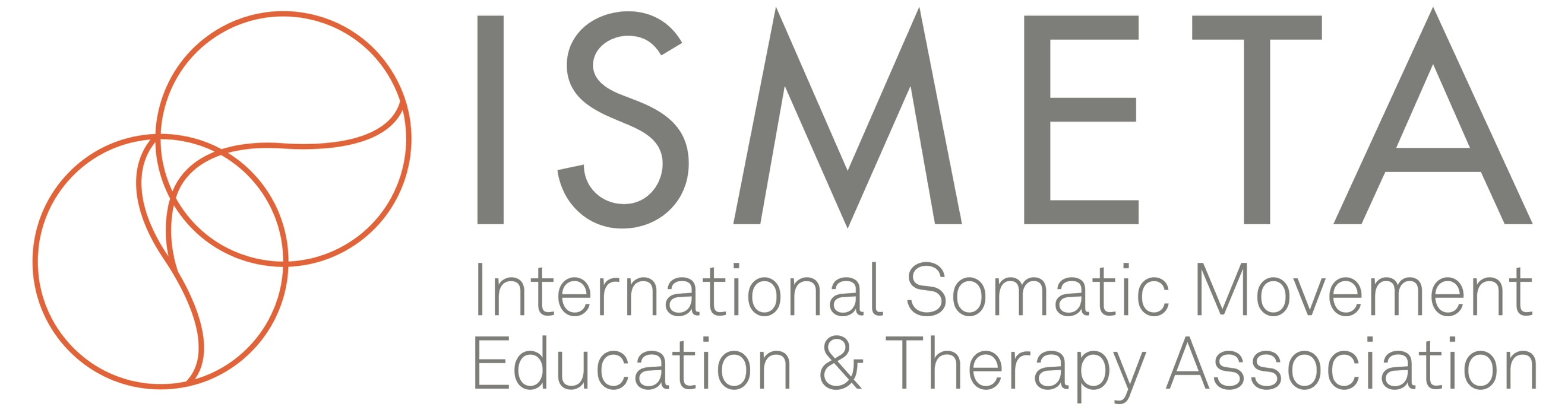 ISMETA PRESENTS Engaging Embodiment: Somatic Applications in Global Health, Education and Social JusticeOctober 22nd - 25th, 2020Pacifica Graduate InstituteSanta Barbara, CaliforniaCALL FOR PRESENTATION PROPOSALSOpens November 15thProposals Due by March 1, 2020When submitting your proposal, you will need to submit all information at that time.  You will be unable to save and continue at a later date.  Please use this document to prepare your proposal and then use this as your template to input your proposal from.First Name: Last Name:Credentials (if any):Institutional Affiliation (if any):Contact Information   Address:		City:State:Zip code:              Phone Number:                            Email:Membership: You must be a current member of ISMETA to present at the conference. If your proposal is selected you must become a member when registering for the conference. Are you currently a: ____ RSME ____ RSMT ___ RSME/T ____ RSDE ___ Student Member _____ Associate Member____ No current membershipAbstract Information Primary Author/Presenter First Name: Primary Author/Presenter Last Name: Primary Author/Presenter Title:Secondary Author/Presenter First Name: Secondary Author/Presenter Last Name: Secondary Author/Presenter Title: Proposed Presentation Title: (100 character limit):Abstract Submission Here: (350 word limit):Bibliography submission: (encouraged but not required): Current CV Submission (must include somatic background.)  Please provide link if possible if not you may copy and paste simple text.Technology Requirements: ___ Sound System ___ Projector ___ Screen  Space Requirements:  ___ Studio Space / Large Movement __ Studio Space / Small Movement ____ Lecture Hall _____ Circle of Chairs ___ Tables and Chairs (Choose 1)This presentation can most closely be described as a: _____ Guided Movement Experience ____ Research Presentation ___ Engaged Conversation _____ Panel Discussion ______ Film/Projection ______ Participatory Performance (Choose 1) If you need to provide ISMETA with any important notes or other additional information please do so here:  